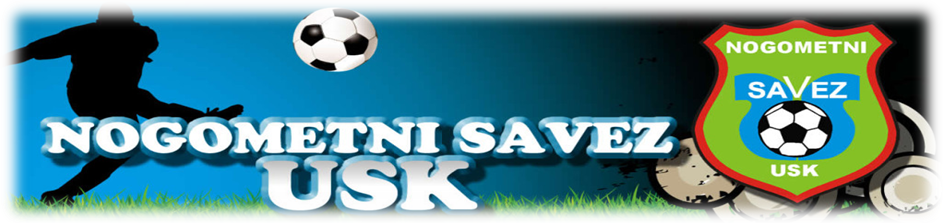 Sportska dvorana „LUKE“, Ul. Bosanskih gazija 19, 77000 BihaćTel/fax:   ++387 37 220 283     www.nsusk.ba       e-mail: nsuskbi@gmail.coSLUŽBENA LICA – VIII KOLO 08/09.10.2016. – 15:00 satiSlobodna ekipa:   MLADOST (V),  ŽELJEZNIČAR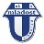 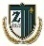              KOMESAR ZA SUDIJE		   	                                               KOMESAR TAKMIČENJA              Izet Hrustanović s.r.					                   Irfan Budimlić  s.r.Sportska dvorana „LUKE“, Ul. Bosanskih gazija 19, 77000 BihaćTel/fax:   ++387 37 220 283     www.nsusk.ba       e-mail: nsuskbi@gmail.comSLUŽBENA LICA – VIII KOLO 08/09.10.2016. – 10:00 sati           KOMESAR ZA SUDIJE		   	                                               KOMESAR TAKMIČENJA              Izet Hrustanović s.r.					                     Irfan Budimlić  s.r.Sportska dvorana „LUKE“, Ul. Bosanskih gazija 19, 77000 BihaćTel/fax:   ++387 37 220 283     www.nsusk.ba       e-mail: nsuskbi@gmail.comSLUŽBENA LICA – VIII KOLO 08/09.10.2016. – 10:00 satiSlobodna ekipa:    KRAJINA  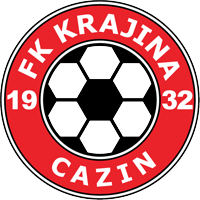            KOMESAR ZA SUDIJE		   	                                               KOMESAR TAKMIČENJA              Izet Hrustanović s.r.					                   Irfan Budimlić  s.r.Sportska dvorana „LUKE“, Ul. Bosanskih gazija 19, 77000 BihaćTel/fax:   ++387 37 220 283     www.nsusk.ba       e-mail: nsuskbi@gmail.coSLUŽBENA LICA – VIII KOLO 08.10.2016. – 11:00 satiSlobodna ekipa:   KRAJIŠNIK  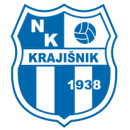              KOMESAR ZA SUDIJE		   	                                               KOMESAR TAKMIČENJA              Izet Hrustanović s.r.					                   Irfan Budimlić  s.r.KANTONALNA LIGA USKTakmičarska sezona 2016/2017    RUDAR –   MLADOST 1938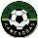 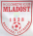    RUDAR –   MLADOST 1938   RUDAR –   MLADOST 1938   RUDAR –   MLADOST 1938Glavni sudacMulić AmarBihać KamengradKamengradnedjelja,09.10.2016.15:00Asistent 1Islamović ArminS.Most Delegat:Hodžić SalihHodžić SalihHodžić SalihAsistent 2Hodžić Muhamed BihaćOMLADINAC (S) –   GOMILA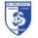 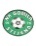 OMLADINAC (S) –   GOMILAOMLADINAC (S) –   GOMILAOMLADINAC (S) –   GOMILAGlavni sudacBakrač Amir Bihać SanicaSanicasubota, 08.10.2016.15:00Asistent 1Hodžić Muhamed Bihać Delegat:Seferagić MalikSeferagić MalikSeferagić MalikAsistent 2Hrustanović AdnanBihać OMLADINAC 75 –  BAJER 99    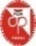 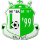  OMLADINAC 75 –  BAJER 99     OMLADINAC 75 –  BAJER 99     OMLADINAC 75 –  BAJER 99    Glavni sudacSedić Alden B.KrupaPokojPokojsubota, 08.10.2016.15:00Asistent 1Kurtović Ajla B.Krupa Delegat:Palić AdnanPalić AdnanPalić AdnanAsistent 2Prošić SenadCazin  BORAC  –  SLOGA 1937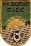 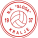   BORAC  –  SLOGA 1937  BORAC  –  SLOGA 1937  BORAC  –  SLOGA 1937Glavni sudacOmerčević Ernad Cazin VrnogračVrnogračsubota, 08.10.2016.15:00Asistent 1Spahić AdnanB.PetrovacDelegat:Nuhić Fadil Nuhić Fadil Nuhić Fadil Asistent 2Omeragić Mirsad B.Petrovac  KAMENICA–  BREKOVICA 78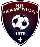 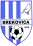   KAMENICA–  BREKOVICA 78  KAMENICA–  BREKOVICA 78  KAMENICA–  BREKOVICA 78Glavni sudacŠakinović Fahrudin V.KladušaKamenicaKamenicanedjelja,09.10.2016.15:00Asistent 1Karajić Almir V.Kladuša Delegat:Bratić EkremBratić EkremBratić EkremAsistent 2Muranović Sanel CazinPretpionirska liga NS USK-aGRUPA SJEVERTakmičarska sezona 2016/2017ŽELJEZNIČAR –  ABC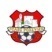 ŽELJEZNIČAR –  ABCŽELJEZNIČAR –  ABCŽELJEZNIČAR –  ABCGlavni sudacKurtović Ajla B.Krupa Bos.KrupaBos.Krupasubota, 08.10.2016.10Asistent 1Kurtović DijanaB.Krupa Delegat:Komić SanelKomić SanelKomić SanelAsistent 2Suljić Azra B.Krupa VITEZ –  KRAJIŠNIK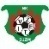  VITEZ –  KRAJIŠNIK VITEZ –  KRAJIŠNIK VITEZ –  KRAJIŠNIKGlavni sudacIslamović EdisB.Otoka BužimBužimnedjelja, 09.10.2016.10Asistent 1Kadić Faruk B.OtokaDelegat:Demirović JasminDemirović JasminDemirović JasminAsistent 2Sijamhodžić IdrizB.Otoka MLADOST (V) –   NK ĆORALIĆI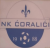  MLADOST (V) –   NK ĆORALIĆI MLADOST (V) –   NK ĆORALIĆI MLADOST (V) –   NK ĆORALIĆIGlavni sudacMurtić Arnes V.KladušaVrnogračVrnogračnedjelja, 09.10.2016.10Asistent 1Karajić Almir V.Kladuša Delegat:Felić SulejmanFelić SulejmanFelić SulejmanAsistent 2Suljanović AdnanV.Kladuša  GOMILA – OFŠ KRAJINA  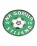   GOMILA – OFŠ KRAJINA    GOMILA – OFŠ KRAJINA    GOMILA – OFŠ KRAJINA  Glavni sudacĆemalović AdisCazin StijenaStijenasubota, 08.10.2016.10Asistent 1Omerčević Ernad Cazin Delegat:Durdžić AsminDurdžić AsminDurdžić AsminAsistent 2Junuzović AmelCazinPionirska liga NS USK-aGRUPA SJEVERTakmičarska sezona 2016/2017ŽELJEZNIČAR –  ABCŽELJEZNIČAR –  ABCŽELJEZNIČAR –  ABCŽELJEZNIČAR –  ABCGlavni sudacSuljić Azra B.Krupa Bos.KrupaBos.Krupasubota, 08.10.2016.12Asistent 1Kurtović DijanaB.Krupa Delegat:Komić Sanel Komić Sanel Komić Sanel Asistent 2Kurtović Ajla B.Krupa  VITEZ –  KRAJIŠNIK VITEZ –  KRAJIŠNIK VITEZ –  KRAJIŠNIK VITEZ –  KRAJIŠNIKGlavni sudacKadić Faruk B.OtokaBužimBužimnedjelja, 09.10.2016.12Asistent 1Islamović Edis B.OtokaDelegat:Demirović JasminDemirović JasminDemirović JasminAsistent 2Sijamhodžić IdrizB.Otoka MLADOST (V) –   NK ĆORALIĆI MLADOST (V) –   NK ĆORALIĆI MLADOST (V) –   NK ĆORALIĆI MLADOST (V) –   NK ĆORALIĆIGlavni sudacKarajić Almir V.KladušaVrnogračVrnogračnedjelja, 09.10.2016.12Asistent 1Murtić ArnesV.KladušaDelegat:Felić SulejmanFelić SulejmanFelić SulejmanAsistent 2Suljanović AdmirV.Kladuša  GOMILA – OFŠ KRAJINA    GOMILA – OFŠ KRAJINA    GOMILA – OFŠ KRAJINA    GOMILA – OFŠ KRAJINA  Glavni sudacOmerčević Ernad Cazin StijenaStijenasubota, 08.10.2016.12Asistent 1Junuzović Amel Cazin Delegat:Durdžić Asmin Durdžić Asmin Durdžić Asmin Asistent 2Ćemalović AdisCazinJedinstvena kadetska liga NS USK-aTakmičarska sezona 2016/2017 KAMENICA –   VITEZ KAMENICA –   VITEZ KAMENICA –   VITEZ KAMENICA –   VITEZGlavni sudacMulić Amar Bihać KamenicaKamenicasubota, 08.10.2016.11:00Asistent 1Spahić AdnanB.Petrovac Delegat:Balić MidhadBalić MidhadBalić MidhadAsistent 2Omeragić Mirsad B.Petrovac  RUDAR –  KLJUČ  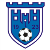   RUDAR –  KLJUČ    RUDAR –  KLJUČ    RUDAR –  KLJUČ  Glavni sudacMehmedović Samir S.Most KamengradKamengradsubota, 08.10.2016.11:00Asistent 1Terzić AlminS.Most Delegat:Seferović MensurSeferović MensurSeferović MensurAsistent 2Terzić Ajla S.Most